LAMPIRAN 1                  RENCANA PELAKSANAAN PEMBELAJARAN(SIKLUS I)Satuan Pendidikan	:  SD Bontoramba Kota MakassarMata Pelajaran 	 	:  Ilmu Pengetahuan Sosial Kelas/Semester	:  IV (Empat) / II (Dua)Tahun Pelajaran	:  Alokasi Waktu		:  4 x 35 Menit (2 x Pertemuan) Standar Kompetensi2. Mengenal sumber daya alam, kegiatan ekonomi, dan kemajuan teknologi di lingkungan kabupaten/kota dan provinsiKompotensi dasarMengenal perkembangan teknologi produksi komunikasi dan transportasi serta pengalaman menggunakannya IndikatorMenyebutkan macam-macam alat produksi masa lalu dan masa kini Cara menggunakan secara sederhana teknologi komunikasi masa lalu dan masa kiniMenyebutkan macam-macam alat transportasi masa lalu dan masa kini Tujuan PembelajaranSetelah proses pembelajaran, diharapkan siswa dapat:Menyebutkan macam-macam alat produksi masa lalu dan masa kini Cara menggunakan secara sederhana teknologi komunikasi masa lalu dan masa kiniMenyebutkan macam-macam alat transportasi masa lalu dan masa kini  Materi AjarTeknologi Produksi, komunikasi, dan transportasi Model dan Metode PembelajaranModel Pembelajaran	: Teams Games Tournament (TGT)Metode Pembelajaran    :  CeramahTanya jawabPenugasanKerja kelompok	Sumber/Media Pembelajaran	: Sumber Belajar:Sadiman. 2008. Ilmu Pengetahuan Sosial untuk kelas IV SD/MI. Halaman Media Pembelajaran: Kartu Soal  Langkah-langkah PembelajaranPERTEMUAN IPERTEMUAN IIPenilaian Teknik Penilaian	: Tes tertulisBentuk Penilaian	: Pilihan Ganda Kunci Jawaban	: Terlampir Pedoman Penskoran	: TerlampirDaftar Pustaka	: Sadiman. 2008. Ilmu Pengetahuan Sosial untuk kelas IV SD/MI. Jakarta: Pusat Perbukuan Departemen Pendidikan Nasional.Makassar,      Mei  2016          Guru Kelas IV			PenelitiHj. Sutriyani Pane S.Pd,                                        AspandiNIP:196509181988032008			         NIM:1247241103Mengetahui,Kepala Sekolah SD Bontoramba                                      Eko Dahlyawati, S.Pd                                      NIP. 19710611 199501 2 002Lampiran 2Mata Pelajaran	: 	Ilmu Pengetahuan SosialKelas/Semester	:	IV (Empat) / II (Dua)Hari/Tanggal	:  		    /      Mei 2016Nama kelompok		:	Nama	:	1.		2.		3.		4.		5.PETUNJUK:Duduklah dengan teman kelompokmu Tulislah nama anggota kelompokmuTugas:Diskusikanlah gambar dibawah ini bersama teman kelompokmu cara menggunakan teknologi komunikasi masa lalu dan masa kini          				2. 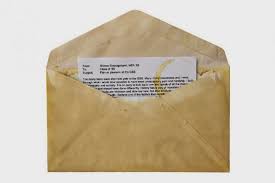 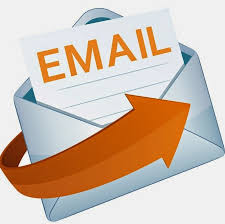 Skor Keseluruhan 6Lampiran 3DATA HASIL LEMBAR KERJA SISWA PERTEMUAN ISIKLUS IATURAN DALAM TEAMS GAMES TOURNAMENTSiswa harus berada dalam kelompoknya masing-masing.Tidak diperbolehkan membawa buku yang berhubungan dengan materi IPS.Pada saat membahas kartu soal yang dibagikan guru, siswa diharap tenang dalam menjawabnya.Pada saat salah seorang siswa menjawab pertanyaan, siswa lain dalam kelompok harus menghargai jawaban teman.Pada setiap pertanyaan pada kartu soal terdapat skor/nilai.  LAMPIRAN 4KARTU SOAL GAMES ( PERTEMUAN I )KARTU SOAL TOURNAMENT(PERTEMUAN II)Games 				B. Tournament B					      1. AC					      2. CA					      3. BA					      4. BC					      5. CD					      6. DA					      7. BC					      8. CB					      9. AA					     10. CLampiran 5HASIL PENILAIAN Team Games Tournament (TGT) SIKLUS ISKOR KESELURUHAN: 10Nilai LAMPIRAN 6Mata Pelajaran	: 	Ilmu Pengetahuan SosialKelas/Semester	:	IV (Empat) / II (Dua)Hari/Tanggal	:	          /     Mei 2016Waktu				:Berilah tanda silang (x) pada salah satu jawaban yang tepat!Salah satu kelemahan teknologi produksi masa lalu adalah ….a. Prosesnya lama 				c. Menimbulkan polusi b. Menggunakan tenaga mesin		d. Hasilnya jelekBahan baku membuat kertas adalaha. Karet 			c. Kapasb. Kayu 			d. BambuTeknologi pertanian masa kini dalam mengola tanah menggunakan ….a. Bajak 		c. Traktorb. Ani-ani 		d. KerbauIndustri tekstil adalah industri yang menghasilkan ….Kain        c. Mobil Ban 	d. Kertas Gerabah atau tambikar adalah barang-barang terbuat dari ….a. Bambu  			c. Tanah liatb. Kayu 			d. BatuDibawah ini yang merupakan teknologi masa lalu adalah ….a. Telpon 		c. Kentongan b. Hp		d. TelevisiJangkauan komunikasi masa lalu lebih …. Dari jangkauan komunikasi masa kiniDekat 		c.  Cepat Jauh		d.  MahalKain yang direntangkan berisi slogan, iklan atau berita yang perlu diketahui masyarakat umum disebut .....a. Spanduk 		c. Tabloidb. Poster			d. PamfletPenemuan telepon adalah seorang ilmuan skotlandia yang bernama….a. Jhon Logie Baird			c. M Glugielmo Marconib. Alexander Graham Bell		d. Johannes Gutenberg10. Berikut ini yang termasuk teknologi komunikasi isyarat adalah ….Faximile 				c.  E-mailRambu-rambu lalu lintas 		d.  SmsPilihan GandaA					B					C					A					CCAABB					Pedoman Penskoran SKOR KESELURUHAN: 10Nilai Lampiran 7Lembar Observasi Proses Pelaksanaan Pembelajaran ( Aspek Guru )Siklus		: IPertemuan	: I dan IITanggal	: 20 dan 21  Mei 2016	Petunjuk :Amatilah pelaksanaan KBM yang dilakukan oleh guru!Isilah kolom pengamatan sesuai yang anda amati dengan memberi ceklist (√)!	Observer                                                                                    Hj. Sutriyani Pane, S.Pd                                                                                    NIP.  196509181988032008Deskriptor Penilaian:Tahap Penyajian KelasMengawali pembelajaran dan mengecek pemahaman siswa Skor3 =  Baik (B), Jika guru mengawali pembelajaran dengan mengecek pemahaman siswa 2 =  Cukup (C), Jika guru hanya mengawali pembelajaran tetapi tidak mengecek pemahaman siswa 1 =  Kurang (K), Jika guru tidak mengawali pembelajaran dengan mengecek pemahaman siswa Mencakup atau membahas tercapainya semua tujuan pembelajaranSkor:3 =  Baik (B), Jika guru Mencakup atau membahas tercapainya semua tujuan   pembelajaran =  Cukup (C), Jika guru hanya Mencakup atau membahas sebagian tujuan pembelajaran 1 =  Kurang (K), Jika guru tidak Mencakup atau membahas tercapainya semua tujuan   pembelajaranMenggunakan media pembelajaran Skor:3 =  Baik (B), Jika guru menggunakan media pembelajaran2 =  Cukup (C), Jika guru hanya menggunakan sebagian media pembelajaran 1 =  Kurang (K), Jika guru tidak menggunakan media pembelajaran Menjelaskan materi yang akan diajarkanSkor:3 =  Baik (B), Jika guru menjelaskan semua materi yang akan diajarkan2 =  Cukup (C), Jika guru hanya menjelaskan sebagian materi1 =  Kurang (K), Jika guru tidak menjelaskan materi2. Tahap KelompokPembentukan kelompok Skor:3 = Baik (B), Jika guru melaksanakan semua pembentukan kelompok 2 =  Cukup (C), Jika guru hanya melaksanakan sebagian pembentukan kelompok 1 =  Kurang (K), Jika guru tidak melaksanakan pembentukan kelompok Kerja kelompok .Skor3 =  Baik (B), Jika guru melaksanakan semua tahap kerja kelompok2 =  Cukup (C), Jika guru hanya melaksanakan sebagian tahap kerja kelompok1 =  Kurang (K), Jika guru tidak melaksanakan tahap kerja kelompok Tahap Permainan (Games)Menjelaskan aturan-aturan dalam games Skor3  =  Baik (B), Jika guru menjelaskan semua aturan-aturan dalam games2 = Cukup (C), Jika guru hanya menjelaskan sebagian aturan-aturan dalam games1 =  Kurang (K), Jika guru tidak menjelaskan aturan-aturan dalam gamesMemainkan permainan sesuai dengan struktur pembelajaran kooperatif tipe TGT.Skor3= Baik (B), Jika guru memainkan permainan sesuai dengan struktur pembelajaran kooperatif tipe TGT.2= Cukup (C), Jika guru memainkan permainan tetapi tidak sesuai dengan struktur pembelajaran kooperatif tipe TGT.1= Kurang (K), Jika guru tidak memainkan permainan sesuai dengan struktur pembelajaran kooperatif tipe TGT.Guru menyiapkan dan mengecek kartu permainan yang akan dipilih oleh wakil dari tiap-tiap kelompok.Skor3= Baik (B), Jika guru menyiapkan dan mengecek kartu permainan2= Cukup (C), Jika guru menyiapkan tetapi tidak mengecek kartu permainan1= Kurang (K), Jika guru tidak menyiapkan dan tidak mengecek kartu permainanGuru mempersilahkan wakil (siswa) dari tiap-tiap kelompok untuk secara bergantian mengambil kartu soal yang telah diacak dan langsung menjawabnya di depan kelas.Skor3= Baik (B), Jika guru mempersilahkan wakil semua kelompok2= Cukup (C), Jika hanya sebagian wakil kelompok yang dipersilahkan1= Kurang (K), Jika guru tidak mempersilahkan wakil semua kelompokMemberikan skor pada masing-masing siswa yang menjawab pertanyaan pada kartu soal.Skor3= Baik (B), Jika guru memberi skor kepada semua siswa yang menjawab2= Cukup (C), Jika guru memberi skor hanya kepada sebagian siswa yang menjawab1= Kurang (K), Jika guru tidak memberi skor kepada siswa yang menjawabTahap melaksanakan turnamenGuru melanjutkan turnamen dengan membagi siswa kedalam beberapa meja turnamen berdasarkan kemampuannya setelah melakukan games pada pertemuan sebelumnyaSkor3= Baik (B), Jika guru membagi siswa kedalam beberapa meja turnamen berdasarkan kemampuannya2=  Cukup (C), Jika guru membagi siswa kedalam beberapa meja turnamen tidak berdasarkan kemampuannya1= Kurang (K), Jika guru tidak membagi siswa kedalam beberapa meja turnamen berdasarkan kemampuannyaGuru mengelompokkan siswa sesuai dengan kemampuan dan soal-soal dalam kartu disesuaikan dengan kemampuan siswaSkor3= Baik (B), Jika guru membuat semua soal sesuai dengan kemampuan siswa2= Cukup (C), Jika hanya sebagian soal yang sesuai dengan kemampuan siswa1= Kurang (K), Jika semua soal tidak sesuai dengan kemampuan siswaGuru memberikan skor pada pencapaian nilai tiap-tiap individu sekaligus sebagai akhir pada penentuan nilai kelompok.Skor3= Baik (B), Jika guru memberikan semua kelompok skor akhir2= Cukup (C), Jika hanya sebagian kelompok yang diberi skor akhir1= Kurang (K), Jika guru tidak memberikan skor akhir kepada semua kelompokTahap pemberian penghargaanGuru memberikan penghargaan pada perwakilan siswa dan kelompok yang memperoleh nilai tertinggiSkor3=Baik (B), Jika guru memberi penghargaan kepada kelompok yang memperoleh nilai tertinggi2= Cukup (C), Jika guru memberi penghargaan kepada semua kelompok1= Kurang (K), Jika guru tidak memberi penghargaanLampiran 8Lembar Observasi Proses Pelaksanaan Pembelajaran(Aspek Siswa)Siklus 		: IPertemuan 	: I dan IITanggal 	: 20 dan 23 April 2016Petunjuk :Isilah kolom pengamatan sesuai yang anda amati dengan memberi ceklist (√)!						                   Observer                                                                                    Hj. Sutriyani Pane, S.Pd                                                                                    NIP.  196509181988032008Deskriptor penilaian:Tahap Penyajian KelasMemperhatikan penjelasan guru.Skor:3 = Baik (B), Jika  siswa memperhatikan penjelasan guru2 = Cukup (C), Jika siswa kurang memperhatikan penjelasan guru1 = Kurang (K), Jika siswa tidak memperhatikan penjelasan guruMenanyakan hal-hal yang belum dipahamiSkor:3 = Baik (B), Jika siswa menanyakan hal-hal yang belum dipahaminya2 = Cukup (C), Jika siswa ragu dalam menyakan hal-hal yang belum                dipahami1 = Kurang (K), Jika siswa tidak menayakan hal-hal yang belum   dipahaminyaTahap KelompokMengerjakan LKSSkor:3 = Baik (B), Jika semua siswa mengerjakan LKS dalam kelompoknya2 = Cukup (C), Jika hanya sebagian siswa yang mengerjakan LKS1 = Kurang (K), Jika siswa tidak mengerjakan LKSMemiliki peran dalam kerjasama kelompokSkor:3 = Baik (B), Jika siswa berperan dalam kelompoknya2 = Cukup (C), Jika siswa kurang berperan dalam kelompoknya1 = Kurang (K), Jika siswa tidak berperan dalam kelompoknyaMengumpulkan hasil kerja3 = Baik (B), Jika semua kelompok mengumpulkan hasil kerja2 = Cukup (C), Jika hanya sebagian kelompok yang mengumpulkan hasil kerja1 = Kurang (K), Jika siswa tidak mengumpulkan hasil kerjaTahap Permainan (Games)Memperhatikan aturan gamesSkor:3 = Baik (B), Jika semua siswa memperhatikan aturan games2 = Cukup (C), Jika hanya sebagian siswa yang memperhatikan aturan games1 = Kurang (K), Jika siswa tidak memperhatikan aturan gamesPerwakilan kelompok memilih kartu soalSkor:3 = Baik (B), Jika semua perwakilan kelompok memilih kartu soal2 = Cukup (C), Jika hanya sebagian perwakilan kelompok yang memilih kartu soal1 = Kurang (K), Jika siswa tidak memilih kartu soalMenjawab soal didepan kelasSkor:3 = Baik (B), Jika siswa percaya diri dalam menjawab soal2 = Cukup (C), Jika siswa kurang percaya diri dalam menjawab soal1 = Kurang (K), Jika siswa tidak percaya diri dalam menjawab soalMenghargai jawaban temanSkor:3 = Baik (B), Jika siswa menghargai jawaban teman2 = Cukup (C), Jika siswa kurang menghargai jawaban teman1 = Kurang (K), Jika siswa tidak menghargai jawaban temanTahap Pertandingan (Tournament)Duduk di meja turnamen berdasarkan kemampuanSkor:3 = Baik (B), Jika siswa duduk di meja turnamen berdasarkan kemampuan2 = Cukup (C), Jika siswa duduk di meja turnamen tetapi tidak berdasarkan kemampuan1 = Kurang (K), Jika siswa tidak duduk di meja turnamenMenjawab sesuai dengan kartu yang dipilihSkor:3 = Baik (B), Jika siswa menjawab sesuai dengan kartu yang dipilih2 = Cukup (C), Jika siswa menjawab tetapi tidak sesuai dengan kartu yang dipilih1 = Kurang (K), Jika siswa tidak menjawab kartu yang dipilihMemperoleh skor individu dan kelompokSkor:3 = Baik (B), Jika siswa memperoleh skor individu dan kelompok2 = Cukup (C), Jika siswa kurang memperoleh skor1 = Kurang (K), Jika siswa tidak memperoleh skor individu dan kelompokTahap PenghargaanMendapatkan penghargaan skor tertinggiSkor:3 = Baik (B), Jika banyak siswa mendapat penghargaan skor tertinggi2 = Cukup (C), Jika hanya sedikit siswa yang mendapat skor tertinggi1 = Kurang (K), Jika tidak ada siswa yang mendapat skor tertinggiLampiran 9DATA TES HASIL BELAJAR SISWA SIKLUS I Lampiran 10Data Deskripsi Frekuensi Nilai Tes Hasil Belajar SiswaSIKLUS I 	Data Deskripsi Ketuntasan Hasil Belajar Siswa	SIKLUS I LAMPIRAN 11                  RENCANA PELAKSANAAN PEMBELAJARAN(SIKLUS II)Satuan Pendidikan	:  SD Negeri Bonto RambaMata Pelajaran 	 	:  Ilmu Pengetahuan Sosial Kelas/Semester	:  IV (Empat) / II (Dua)Tahun Pelajaran	:  Alokasi Waktu		:  4 x 35 Menit (2 x Pertemuan) Standar Kompetensi2. Mengenal sumber daya alam, kegiatan ekonomi, dan kemajuan teknologi di lingkungan kabupaten/kota dan provinsiKompotensi dasar2.4 Mengenal permasalahan sosial di daerahnya IndikatorMendeskripsikan pengertian masalah sosialMengidentifikasi sebab-sebab masalah sosial Mengidentifikasi aneka macam masalah sosialTujuan PembelajaranSetelah proses pembelajaran, diharapkan siswa dapat:Mendeskripsikan pengertian masalah sosialMengidentifikasi sebab-sebab masalah sosialMengidentifikasi aneka macam masalah sosialMateri Ajar Masalah SosialModel dan Metode PembelajaranModel Pembelajaran  	: Teams Games Tournament (TGT)Metode Pembelajaran       :  Ceramah       Tanya jawab       Penugasan    Kerja kelompokVII.Sumber/Media Pembelajaran	Sumber Belajar:Sadiman. 2008. Ilmu Pengetahuan Sosial untuk kelas IV SD/MI. Tantya. 2008. Ilmu Pengetahuan Sosial untuk kelas IV SD/MI. Retno. 2008. Ilmu Pengetahuan Sosial untuk kelas IV SD/MI. Media Pembelajaran:        Kartu SoalVIII.Langkah-langkah PembelajaranPERTEMUAN IPERTEMUAN IIPenilaian Teknik Penilaian	: Tes tertulisBentuk Penilaian	: Pilihan Ganda Kunci Jawaban		: Terlampir Pedoman Penskoran	: TerlampirDaftar Pustaka	: Sadiman. 2008. Ilmu Pengetahuan Sosial untuk kelas IV SD/MI. Jakarta: Pusat Perbukuan Departemen Pendidikan Nasional.Tantya. 2008. Ilmu Pengetahuan Sosial untuk kelas IV SD/MI. Jakarta: Pusat Perbukuan Departemen Pendidikan Nasional.Retno. 2008. Ilmu Pengetahuan Sosial untuk kelas IV SD/MI. Jakarta: Pusat Perbukuan Departemen Pendidikan Nasional.Makassar,      Mei  2016Hj. Sutriyani Pane S.Pd,                                        AspandiNIP:196509181988032008			         NIM:1247241103Mengetahui,Kepala Sekolah SD Bontoramba                                      Eko Dahlyawati, S.Pd                                      NIP. 19710611 199501 2 002LAMPIRAN 12Mata Pelajaran	: 	Ilmu Pengetahuan SosialKelas/Semester	:	IV (Empat) / II (Dua)Hari/Tanggal	:	        /   Mei 2016Nama kelompok		:	Nama	:	1.		2.		3.		4.		5.PETUNJUK:Duduklah dengan teman kelompokmu Tulislah nama anggota kelompokmuTugas:Diskusikanlah bersama teman kelompokmu Penyebab terjadinya masalah sosial !Mengidentifikasi permasalahan sosial !	Skor Keseluruhan 6Lampiran 13DATA HASIL LEMBAR KERJA SISWA PERTEMUAN ISIKLUS IILAMPIRAN 14KARTU SOAL GAMES ( PERTEMUAN I )KARTU SOAL TOURNAMENT(PERTEMUAN II)(KARTU SOAL TINGGI, SEDANG, DAN RENDAH)Games 				B. Tournament B					      1. DC					      2. CA					      3. BA					      4. BC					      5. BD					      6. DA					      7. DC					      8. BB					      9. BA					     10. BLampiran 15HASIL PENILAIAN Team Games Tournament (TGT) SIKLUS IILampiran 16Mata Pelajaran	: 	Ilmu Pengetahuan SosialKelas/Semester	:	IV (Empat) / II (Dua)Hari/Tanggal	:	          /       Mei 2016Waktu				:Berilah tanda silang (x) pada salah satu jawaban yang tepat!Dana kompensasi pengganti kenaikan BBM adalah  ….a. BOS		c. Askes b. BTL		d. RaskinPemberian kartu Askes bagi masyarakat miskin bertujuan untuk mengatasi masalah di bidang ....a. Pangan 			c. Pendidikan b. Tenaga kerja 		d. Kesehatan Di bawah ini yang bukan merupakan bentuk-bentuk masalah sosial adalah ….a. Pengangguran 		c. Sekolah terbuka b. Kemiskinan		d. Kebodohan Masalah pribadi berbeda dengan masalah sosial. Berikut ini yang merupakan masalah pribadi adalah  ….Perampokan          		 c. kebakaran  Lupa mengerjakan PR 	 d. SampahPemerintah telah memberikan BLT kepada warga yang berhak menerima. BLT adalah  ….a. Bimbingan Lingkungan Terpadu  			b. Bantuan Lingkungan Terprogramc. Bantuan Langsung Tunai	.	d. Bimbingan Langsung TerampilMasyarakat yang paling kecil adalah ….a. Desa 			c. RWb. Keluarga 		d. KecamatanFakir miskin dan anak terlantar di pelihara oleh ....Negara 		c.  Pemerintah Keluarga		d.  Masyarakat serta sosial Di bawah ini yang bukan merupakan contoh upaya pemerintah dalam mengatasi permasalahan sosial adalah .....a. Pemberian kartu askesb. Pemberian beras untuk raskinc. Pemberian bantuan modal usaha			d. Pemberian penghargaan upaya Pemberian Bantuan Langsung Tunai(BLT) merupakan akibat dari kompensasi kenaikan harga ….a. Sembako			c. Tarif dasar listrikb. Pulsa telpon			d. Bahan Bakar Minyak 10. Lembaga yang bertugas mengelola sampah adalah ….Dinas Kebersihan 		c.  Dinas Kehutanan Dinas Perhubungan  		d.  Dinas Kesehatan Pilihan GandaB					D					C					B					CBADDA					Pedoman Penskoran SKOR KESELURUHAN: 10Nilai Lampiran 17Lembar Observasi Proses Pelaksanaan Pembelajaran ( Aspek Guru )Siklus		: IIPertemuan	: I dan IITanggal	: 27 Mei dan 28 Mei 2016Petunjuk :Amatilah pelaksanaan KBM yang dilakukan oleh guru!Isilah kolom pengamatan sesuai yang anda amati dengan memberi ceklist (√)!	Observer                                                                                    Hj. Sutriyani Pane, S.Pd                                                                                    NIP.  196509181988032008Deskriptor Penilaian:Tahap Penyajian KelasMengawali pembelajaran dan mengecek pemahaman siswa Skor3 =  Baik (B), Jika guru mengawali pembelajaran dengan mengecek pemahaman siswa 2 =  Cukup (C), Jika guru hanya mengawali pembelajaran tetapi tidak mengecek pemahaman siswa 1 =  Kurang (K), Jika guru tidak mengawali pembelajaran dengan mengecek pemahaman siswa Mencakup atau membahas tercapainya semua tujuan pembelajaranSkor:3 =  Baik (B), Jika guru Mencakup atau membahas tercapainya semua tujuan   pembelajaran =  Cukup (C), Jika guru hanya Mencakup atau membahas sebagian tujuan pembelajaran 1 =  Kurang (K), Jika guru tidak Mencakup atau membahas tercapainya semua tujuan   pembelajaranMenggunakan media pembelajaran Skor:3 =  Baik (B), Jika guru menggunakan media pembelajaran2 =  Cukup (C), Jika guru hanya menggunakan sebagian media pembelajaran 1 =  Kurang (K), Jika guru tidak menggunakan media pembelajaran Menjelaskan materi yang akan diajarkanSkor:3 =  Baik (B), Jika guru menjelaskan semua materi yang akan diajarkan2 =  Cukup (C), Jika guru hanya menjelaskan sebagian materi1 =  Kurang (K), Jika guru tidak menjelaskan materiTahap KelompokPembentukan kelompok Skor:3 = Baik (B), Jika guru melaksanakan semua pembentukan kelompok 2 =  Cukup (C), Jika guru hanya melaksanakan sebagian pembentukan kelompok 1 =  Kurang (K), Jika guru tidak melaksanakan pembentukan kelompok Kerja kelompok .Skor3 =  Baik (B), Jika guru melaksanakan semua tahap kerja kelompok2 =  Cukup (C), Jika guru hanya melaksanakan sebagian tahap kerja kelompok1=  Kurang (K), Jika guru tidak melaksanakan tahap kerja kelompok 3. Tahap Permainan (Games)Menjelaskan aturan-aturan dalam games Skor3  =  Baik (B), Jika guru menjelaskan semua aturan-aturan dalam games2 = Cukup (C), Jika guru hanya menjelaskan sebagian aturan-aturan dalam games=  Kurang (K), Jika guru tidak menjelaskan aturan-aturan dalam gamesMemainkan permainan sesuai dengan struktur pembelajaran kooperatif tipe TGT.Skor3= Baik (B), Jika guru memainkan permainan sesuai dengan struktur pembelajaran kooperatif tipe TGT.2= Cukup (C), Jika guru memainkan permainan tetapi tidak sesuai dengan struktur pembelajaran kooperatif tipe TGT.1= Kurang (K), Jika guru tidak memainkan permainan sesuai dengan struktur pembelajaran kooperatif tipe TGT.Guru menyiapkan dan mengecek kartu permainan yang akan dipilih oleh wakil dari tiap-tiap kelompok.Skor3= Baik (B), Jika guru menyiapkan dan mengecek kartu permainan2= Cukup (C), Jika guru menyiapkan tetapi tidak mengecek kartu permainan1= Kurang (K), Jika guru tidak menyiapkan dan tidak mengecek kartu permainanGuru mempersilahkan wakil (siswa) dari tiap-tiap kelompok untuk secara bergantian mengambil kartu soal yang telah diacak dan langsung menjawabnya di depan kelas.Skor3= Baik (B), Jika guru mempersilahkan wakil semua kelompok2= Cukup (C), Jika hanya sebagian wakil kelompok yang dipersilahkan1= Kurang (K), Jika guru tidak mempersilahkan wakil semua kelompokMemberikan skor pada masing-masing siswa yang menjawab pertanyaan pada kartu soal.Skor3= Baik (B), Jika guru memberi skor kepada semua siswa yang menjawab2= Cukup (C), Jika guru memberi skor hanya kepada sebagian siswa yang menjawab1= Kurang (K), Jika guru tidak memberi skor kepada siswa yang   menjawab4.Tahap melaksanakan turnamenGuru melanjutkan turnamen dengan membagi siswa kedalam beberapa meja turnamen berdasarkan kemampuannya setelah melakukan games pada pertemuan sebelumnyaSkor3= Baik (B), Jika guru membagi siswa kedalam beberapa meja turnamen berdasarkan kemampuannya2=  Cukup (C), Jika guru membagi siswa kedalam beberapa meja turnamen tidak berdasarkan kemampuannya1= Kurang (K), Jika guru tidak membagi siswa kedalam beberapa meja turnamen berdasarkan kemampuannyaGuru mengelompokkan siswa sesuai dengan kemampuan dan soal-soal dalam kartu disesuaikan dengan kemampuan siswaSkor3= Baik (B), Jika guru membuat semua soal sesuai dengan kemampuan siswa2= Cukup (C), Jika hanya sebagian soal yang sesuai dengan kemampuan siswa1= Kurang (K), Jika semua soal tidak sesuai dengan kemampuan siswaGuru memberikan skor pada pencapaian nilai tiap-tiap individu sekaligus sebagai akhir pada penentuan nilai kelompok.Skor3= Baik (B), Jika guru memberikan semua kelompok skor akhir2= Cukup (C), Jika hanya sebagian kelompok yang diberi skor akhir1= Kurang (K), Jika guru tidak memberikan skor akhir kepada semua kelompok5.Tahap pemberian penghargaanGuru memberikan penghargaan pada perwakilan siswa dan kelompok yang memperoleh nilai tertinggiSkor3=Baik (B), Jika guru memberi penghargaan kepada kelompok yang memperoleh nilai tertinggi2= Cukup (C), Jika guru memberi penghargaan kepada semua kelompok1= Kurang (K), Jika guru tidak memberi penghargaanLampiran 18Lembar Observasi Proses Pelaksanaan Pembelajaran(Aspek Siswa)Siklus 		: IIPertemuan 	: I dan IITanggal 	: 4 Mei dan 11 Mei 2016Petunjuk:Isilah kolom pengamatan sesuai yang anda amati dengan memberi ceklist (√)!                                                                                                                                                                                                                                                                                                                                                                                                                                                                                                                                                                                                                                                                                                                                                                                                                                                                                                                                                                                                                              Observer                                                                         Hj. Sutriyani Pane, S.Pd                                                                         NIP.  196509181988032008Deskriptor penilaian:Tahap Penyajian KelasMemperhatikan penjelasan guru.Skor:3 = Baik (B), Jika  siswa memperhatikan penjelasan guru2 = Cukup (C), Jika siswa kurang memperhatikan penjelasan guru1 = Kurang (K), Jika siswa tidak memperhatikan penjelasan guruMenanyakan hal-hal yang belum dipahamiSkor:3 = Baik (B), Jika siswa menanyakan hal-hal yang belum dipahaminya2 = Cukup (C), Jika siswa ragu dalam menyakan hal-hal yang belum dipahami1 = Kurang (K), Jika siswa tidak menayakan hal-hal yang belum dipahaminyaTahap KelompokMengerjakan LKSSkor:3 = Baik (B), Jika semua siswa mengerjakan LKS dalam kelompoknya2 = Cukup (C), Jika hanya sebagian siswa yang mengerjakan LKS1 = Kurang (K), Jika siswa tidak mengerjakan LKSMemiliki peran dalam kerjasama kelompokSkor:3 = Baik (B), Jika siswa berperan dalam kelompoknya2 = Cukup (C), Jika siswa kurang berperan dalam kelompoknya1 = Kurang (K), Jika siswa tidak berperan dalam kelompoknyaMengumpulkan hasil kerja3 = Baik (B), Jika semua kelompok mengumpulkan hasil kerja2 = Cukup (C), Jika hanya sebagian kelompok yang mengumpulkan hasil kerja= Kurang (K), Jika siswa tidak mengumpulkan hasil kerjaTahap Permainan (Games)Memperhatikan aturan gamesSkor:3 = Baik (B), Jika semua siswa memperhatikan aturan games2 = Cukup (C), Jika hanya sebagian siswa yang memperhatikan aturan       games= Kurang (K), Jika siswa tidak memperhatikan aturan gamesPerwakilan kelompok memilih kartu soalSkor:3 = Baik (B), Jika semua perwakilan kelompok memilih kartu soal2 = Cukup (C), Jika hanya sebagian perwakilan kelompok yang memilih kartu soal= Kurang (K), Jika siswa tidak memilih kartu soalMenjawab soal didepan kelasSkor:3 = Baik (B), Jika siswa percaya diri dalam menjawab soal2 = Cukup (C), Jika siswa kurang percaya diri dalam menjawab soal= Kurang (K), Jika siswa tidak percaya diri dalam menjawab soalMenghargai jawaban temanSkor:3 = Baik (B), Jika siswa menghargai jawaban teman2 = Cukup (C), Jika siswa kurang menghargai jawaban teman= Kurang (K), Jika siswa tidak menghargai jawaban temanTahap Pertandingan (Tournament)Duduk di meja turnamen berdasarkan kemampuanSkor:3 = Baik (B), Jika siswa duduk di meja turnamen berdasarkan kemampuan2 = Cukup (C), Jika siswa duduk di meja turnamen tetapi tidak berdasarkan kemampuan= Kurang (K), Jika siswa tidak duduk di meja turnamenMenjawab sesuai dengan kartu yang dipilihSkor:3 = Baik (B), Jika siswa menjawab sesuai dengan kartu yang dipilih2 = Cukup (C), Jika siswa menjawab tetapi tidak sesuai dengan kartu yang dipilih= Kurang (K), Jika siswa tidak menjawab kartu yang dipilihMemperoleh skor individu dan kelompokSkor:3 = Baik (B), Jika siswa memperoleh skor individu dan kelompok2 = Cukup (C), Jika siswa kurang memperoleh skor 5. Tahap PenghargaanMendapatkan penghargaan skor tertinggiSkor:3 = Baik (B), Jika banyak siswa mendapat penghargaan skor tertinggi2 = Cukup (C), Jika hanya sedikit siswa yang mendapat skor tertinggi1 = Kurang (K), Jika tidak ada siswa yang mendapat skor tertinggi= Kurang (K), Jika siswa tidak memperoleh skor individu dan kelompoLampiran 19DATA TES HASIL BELAJAR SISWA SIKLUS II Lampiran 20Data Deskripsi Frekuensi Nilai Tes Hasil Belajar MuridSIKLUS II Data Deskripsi Ketuntasan Hasil Belajar MuridSIKLUS IILampiran 21REKAPITULASINILAI TES AKHIR HASIL BELAJAR SISWA SIKLUS I DAN SIKLUS IILampiran 22DOKUMENTASI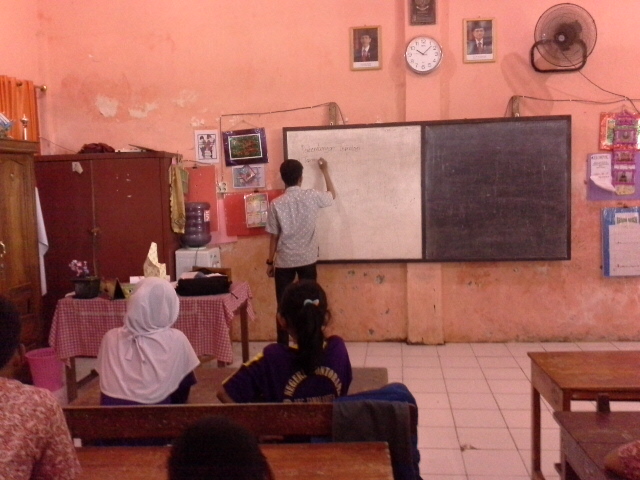 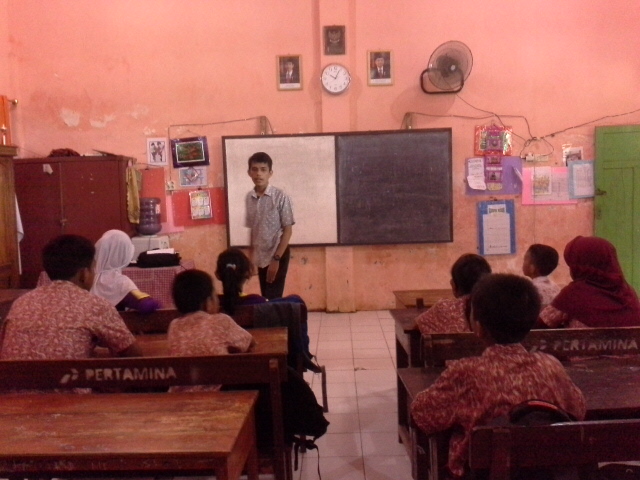 GURU MENJELASKAN MATERI 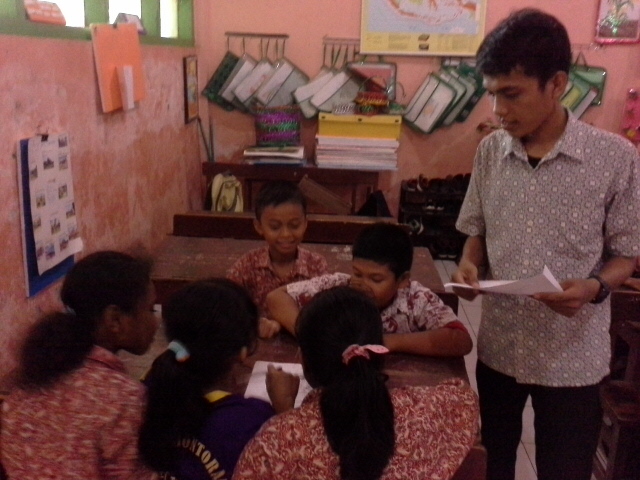 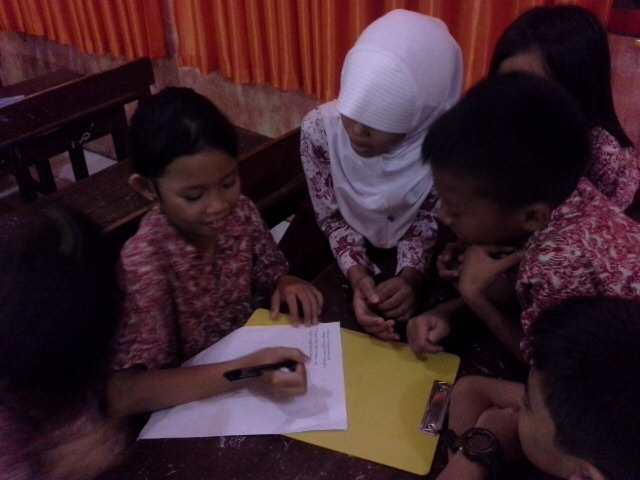 SISWA MENGERJAKAN LKS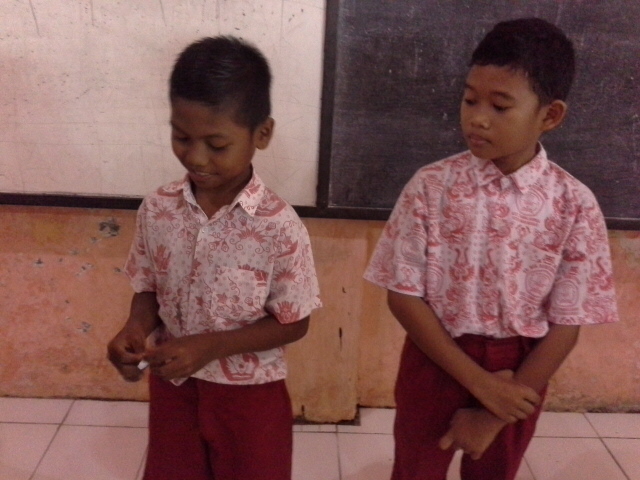 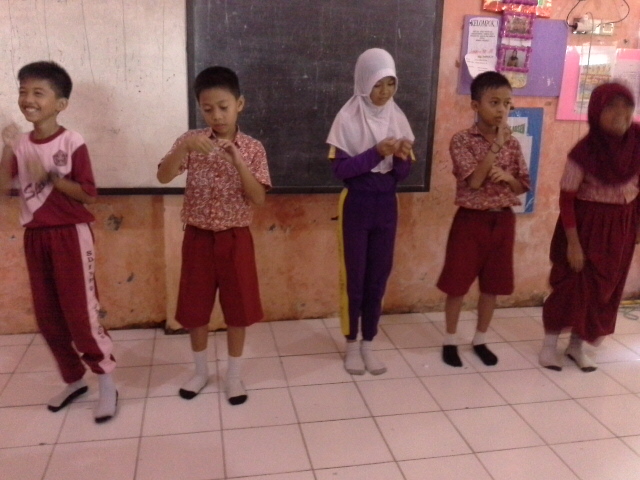 PELAKSANAAN GAMES DAN TOURNAMENT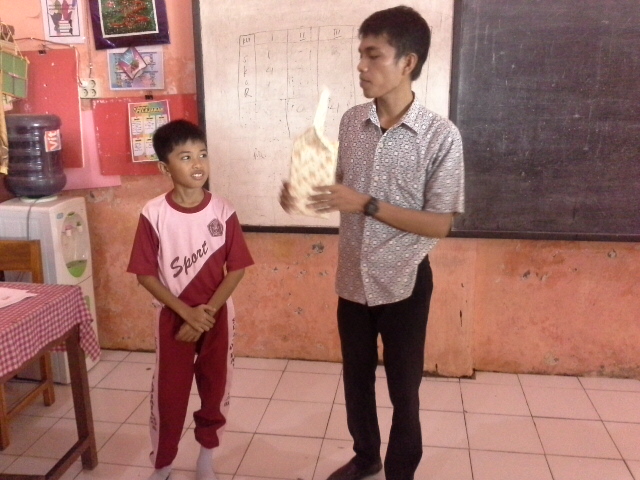 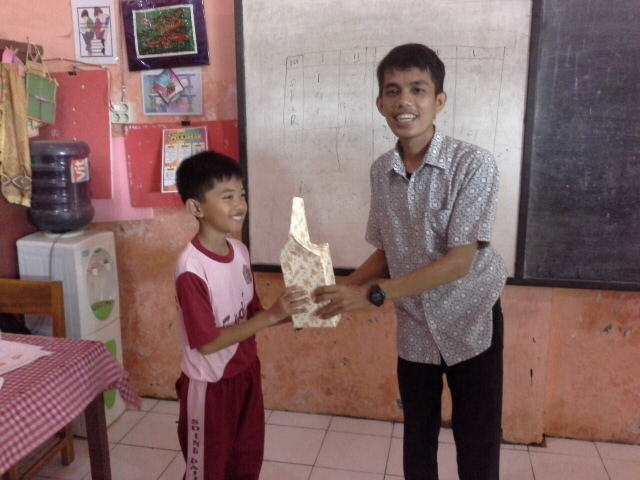              PEMBERIAN PENGHARGAAN Lampiran 23RIWAYAT HIDUP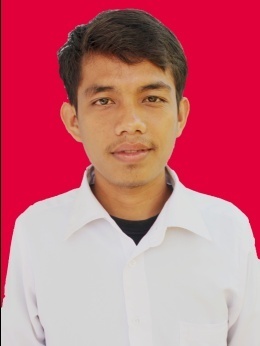 Aspandi, lahir di Malimongeng, 13 Mei 1993, Anak kedua dari tiga bersaudara, dari pasangan Bapak Muhammad Jafar  dan Ibu Ufrah. Penulis mulai memasuki Sekolah Dasar pada tahun 2000 di SD Inpres 675 dan tamat pada  tahun 2006. Pada tahun 2006 melanjutkan pendidikan di SMP Negeri I Salomekko dan tamat tahun 2009. Kemudian pada tahun 2009 penulis melanjutkan pendidikan di SMA Negeri I dan tamat pada tahun 2012. Pada tahun yang sama penulis melanjutkan pendidikan di Universitas Negeri Makassar (UNM), Fakultas Ilmu Pendidikan, Jurusan Pendidikan Guru Sekolah Dasar (PGSD), program Strata 1 (S1) bertempat di UPP PGSD Makassar Fakultas Ilmu Pendidikan Universitas Negeri Makassar.No.Kegiatan Waktu 1.Pendahuluan / Kegiatan AwalSalam pembukaGuru mengarahkan siswa untuk berdo’a bersamaMengecek kehadiran siswa Melakukan apersepsi yang berkaitan dengan materiMenyampaikan tujuan pembelajaran yang akan dicapai pada pembelajaran yang akan dilaksanakan.±10 menit2.b. Kegiatan IntiTahap penyajian kelasMengawali pembelajaran dan mengecek pemahaman siswa Mencakup atau membahas tercapainya semua tujuan pembelajaranMenggunakan media pembelajaran Menjelaskan materi yang diajarkan tentang Teknologi Produksi, komunikasi, dan transportasiTahap kelompokPembentukan kelompokMembagi siswa secara Heterogen Jumlah siswa 3-5 orangKemampuan anggota kelompok samaKerja kelompokMembagikan LKS kepada setiap kelompokMendiskusikan lembar kerja kelompokPerwakilan kelompok membacakan hasil diskusinyaMengumpulkan hasil kerja setiap kelompokTahap Melaksanakan permainan Menjelaskan aturan-aturan dalam gamesMemainkan permainan sesuai dengan struktur pembelajaran kooperatif tipe TGT.Guru menyiapkan dan mengecek kartu permainan yang akan dipilih oleh wakil dari tiap-tiap kelompok.Guru mempersilahkan wakil (siswa) dari tiap-tiap kelompok untuk secara bergantian mengambil kartu soal yang telah diacak dan langsung menjawabnya di depan kelas.Memberikan skor pada masing-masing siswa yang menjawab pertanyaan pada kartu soal .± 50 menit3.c.   PenutupGuru bersama siswa menyimpulkan materi yang telah diajarkanGuru menyampaikan pesan-pesan moral.Salam penutup±10 menitNo.Kegiatan Waktu 1.Pendahuluan / Kegiatan AwalSalam pembukaGuru mengarahkan siswa untuk berdo’a bersamaMengecek kehadiran siswaGuru membuat papan skor di papan tulisMengadakan apersepsi kepada siswa dengan mengingatkan kembali materi pada pertemuan awal tentang teknologi produksi, komunikasi, dan transportasi±10 menit2.b. kegiatan IntiTahap melaksanakan turnamenGuru melanjutkan turnamen dengan membagi siswa kedalam beberapa meja turnamen berdasarkan kemampuannya setelah melakukan games pada pertemuan sebelumnyaGuru mengelompokkan siswa sesuai dengan kemampuan dan soal-soal dalam kartu disesuaikan dengan kemampuan siswaGuru memberikan skor pada pencapaian nilai tiap-tiap individu sekaligus sebagai akhir pada penentuan nilai kelompokTahap pemberian penghargaanGuru memberikan penghargaan pada perwakilan siswa dan kelompok yang memperoleh nilai tertinggiGuru mengadakan evaluasi berupa tes diakhir siklus I.± 50 menit3.c.   PenutupGuru bersama siswa menyimpulkan materi yang telah di ajarkanGuru menyampaikan pesan-pesan moralSalam penutup±10 menitNoKegiatan SoalSkor 3Skor 2Skor 11Cara menggunakan teknologi komunikasi yaitu surat  Menulis surat di atas kertasLalu surat tersebut dimasukkan amplop dan diberi alamat yang ditujuSetelah itu di lengkapi perangkoSelanjutnya menggunakan jasa pos untuk mengirim surat tersebut  Hanya menuliskan 2-3 Cara menggunakan teknologi komunikasi yaitu surat  Hanya menuliskan 1-atau tidak ada Cara menggunakan teknologi komunikasi yaitu surat  2Cara menggunakan teknologi komunikasi yaitu EmailMenulis surat di komputerLalu memasukkan Email yang ditujuLalu pengirim menggunakan internetHanya menuliskan 2Cara menggunakan teknologi komunikasi yaitu EmailHanya menuliskan 1 atau tidak adaCara menggunakan teknologi komunikasi yaitu EmailNoNama KelompokSkor yang diperolehProsesNilai1Kelompok I4  x  10066,662Kelompok II3  x  100503Kelompok III5  x  10083,334Kelompok IV4  x  10066,665Kelompok V5  x  10083,33Kelompok/TimGamesPoin TournamentJumlah1706013026080140350801304807015055070120RubrikBobot SkorRubrik  1 = jika menjawab benar  0 = jika menjawab salah1RubrikBobot SkorRubrik  1 = jika menjawab benar  0 = jika menjawab salah1KeteranganNilaiJika jawaban benarJika jawaban salah10Kegiatan Guru/ Aspek yang diamatiKualifikasi PenilaianKualifikasi PenilaianKualifikasi PenilaianKet.Kegiatan Guru/ Aspek yang diamatiBCKKet.Kegiatan Guru/ Aspek yang diamati321Ket.1.Tahap penyajian kelasMengawali pembelajaran dan mengecek pemahaman siswa Mencakup atau membahas tercapainya semua tujuan pembelajaranMenggunakan media pembelajaran Menjelaskan materi yang diajarkan tentang Teknologi Produksi, komunikasi, dan transportasi√√√√2.Tahap kelompokPembentukan kelompokMembagi siswa secara Heterogen Jumlah siswa 3-5 orangKemampuan anggota kelompok samaKerja kelompokMembagikan LKS kepada setiap kelompokMendiskusikan lembar kerja kelompokPerwakilan kelompok membacakan hasil diskusinyaMengumpulkan hasil kerja kelompoknya√√3.Tahap Melaksanakan permainan Menjelaskan aturan-aturan dalam gamesMemainkan permainan sesuai dengan struktur pembelajaran kooperatif tipe TGT.Guru menyiapkan dan mengecek kartu permainan yang akan dipilih oleh wakil dari tiap-tiap kelompok.Guru mempersilahkan wakil (siswa) dari tiap-tiap kelompok untuk secara bergantian mengambil kartu soal yang telah diacak dan langsung menjawabnya di depan kelas.Memberikan skor pada masing-masing siswa yang menjawab pertanyaan pada kartu soal.√√√√√4.Tahap melaksanakan Pertandingan (tournament)Guru melanjutkan turnamen dengan membagi siswa kedalam beberapa meja turnamen berdasarkan kemampuannya setelah melakukan games pada pertemuan sebelumnyaGuru mengelompokkan sesuai dengan kemampuan dan soal-soal dalam kartu disesuaikan dengan kemampuan siswaGuru memberikan skor pada pencapaian nilai tiap-tiap individu sekaligus sebagai akhir pada penentuan nilai kelompok√√√5.Tahap pemberian penghargaanGuru memberikan penghargaan pada perwakilan siswa dan kelompok yang memperoleh nilai tertinggi√SkorSkor626CUKUPCUKUPJumlahJumlah3232CUKUPCUKUP% Indikator Keberhasilan% Indikator Keberhasilan71,11%71,11%CUKUPCUKUPNoKegiatan Siswa/ Aspek yang diamatiKualifikasi penilaianKualifikasi penilaianKualifikasi penilaianKet.NoKegiatan Siswa/ Aspek yang diamatiBCKKet.NoKegiatan Siswa/ Aspek yang diamati321Ket.1.Tahap Penyajian KelasMemperhatikan penjelasan guruMenanyakan hal-hal yang belum dipahami√√2.Tahap KelompokMengerjakan LKSMemiliki peran dalam kerjasama kelompokMengumpulkan hasil kerja√√√3.Tahap Permainan (Games)Memperhatikan aturan gamesPerwakilan kelompok memilih kartu soalMenjawab soal didepan kelasMenghargai jawaban teman√√√√4.Tahap Pertandingan (Tournament)Duduk di Meja turnamen berdasarkan kemampuanMenjawab sesuai dengan kartu yang dipilihMemperoleh skor individu dan kelompok√√√5.Tahap PenghargaanMendapatkan penghargaan skor tertinggi√SkorSkor622CUKUPCUKUPJumlahJumlah2828CUKUPCUKUP% Indikator Keberhasilan% Indikator Keberhasilan71,79%71,79%CUKUPCUKUPNoNama SiswaNomor SoalNomor SoalNomor SoalNomor SoalNomor SoalNomor SoalNomor SoalNomor SoalNomor SoalNomor SoalJumlah skorNilaiKeteranganNoNama Siswa12345678910Jumlah skorNilaiKeterangan1APNA1001111110770Tuntas2AF0010101000330Tidak Tuntas3ADP1111110100770Tuntas4FA1100001010440Tidak Tuntas5FAP1100101110660Tidak Tuntas6IZ1111110101880Tuntas7MFH1111111110990Tuntas8MIH1010101110660Tidak Tuntas9MN0101110100550Tidak Tuntas10MY0111111111990Tuntas11AZ1011101101770Tuntas12AN1010011010550Tidak Tuntas13AS1110111011880Tuntas14FAN1011011110770Tuntas15IN1001011010950Tidak Tuntas16LRS1001111110770Tuntas17MAS111111111110100Tuntas18NSI0111001110660Tidak Tuntas19NAM1011110110770Tuntas20NIR1110101110770Tuntas21NMJ0011010001440Tidak Tuntas22PP1111011110880Tuntas23RA1010011010550Tidak Tuntas24SHR0111101011770Tuntas25ARU1111110111990TuntasJumlahJumlahJumlahJumlahJumlahJumlahJumlahJumlahJumlahJumlahJumlahJumlahJumlah1660Rata-rata kelasRata-rata kelasRata-rata kelasRata-rata kelas16602516602516602516602516602516602516602516602566,4%66,4%66,4%Ketuntasan belajarKetuntasan belajarKetuntasan belajarKetuntasan belajar15                           x 100%2515                           x 100%2515                           x 100%2515                           x 100%2515                           x 100%2515                           x 100%2515                           x 100%2515                           x 100%2560%60%60%Ketidaktuntasan belajarKetidaktuntasan belajarKetidaktuntasan belajarKetidaktuntasan belajar 10                             x 100% 25 10                             x 100% 25 10                             x 100% 25 10                             x 100% 25 10                             x 100% 25 10                             x 100% 25 10                             x 100% 25 10                             x 100% 2540%40%40%KategoriKategoriKategoriKategoriCukup (C)Cukup (C)Cukup (C)Cukup (C)Cukup (C)Cukup (C)Cukup (C)Cukup (C)Cukup (C)Cukup (C)Cukup (C)NilaiKategoriJumlah MuridPersentase (%)  85  –  100Sangat Baik (SB)416%70  –  84Baik (B)1144%55  –  69Cukup (C)312%40  –  54Kurang (K)624%  0  –  39Sangat Kurang (SK)1  4%JumlahJumlah25100 %NilaiKategoriFrekuensiPersentase (%)70 – 100Tuntas1560%0 – 69Tidak Tuntas1040%JumlahJumlah25100 %No.Kegiatan Waktu 1.Pendahuluan / Kegiatan AwalSalam pembukaGuru mengarahkan siswa untuk berdo’a bersamaMengecek kehadiran siswa Melakukan apersepsi yang berkaitan dengan materiMenyampaikan tujuan pembelajaran yang akan dicapai pada pembelajaran yang akan dilaksanakan.±10 menit2.b. Kegiatan IntiTahap penyajian kelasMengawali pembelajaran dan mengecek pemahaman siswa Mencakup atau membahas tercapainya semua tujuan pembelajaranMenggunakan media pembelajaran Menjelaskan materi yang diajarkan tentang Masalah SosialTahap kelompoka. Pembentukan kelompokMembagi siswa secara Heterogen Jumlah siswa 3-5 orangKemampuan anggota kelompok samaKerja kelompokMembagikan LKS kepada setiap kelompokMendiskusikan lembar kerja kelompokPerwakilan kelompok membacakan hasil diskusinyaTahap Melaksanakan permainan Menjelaskan aturan-aturan dalam gamesMemainkan permainan sesuai dengan struktur pembelajaran kooperatif tipe TGT.Guru menyiapkan dan mengecek kartu permainan yang akan dipilih oleh wakil dari tiap-tiap kelompok.Guru mempersilahkan wakil (siswa) dari tiap-tiap kelompok untuk secara bergantian mengambil kartu soal yang telah diacak dan langsung menjawabnya di depan kelas.Memberikan skor pada masing-masing siswa yang menjawab pertanyaan pada kartu soal .± 50 menit3.c.   PenutupGuru bersama siswa menyimpulkan materi yang telah diajarkanGuru menyampaikan pesan-pesan moral.Salam penutup±10 menitNo.Kegiatan Waktu 1.Pendahuluan / Kegiatan AwalSalam pembukaGuru mengarahkan siswa untuk berdo’a bersamaMengecek kehadiran siswaGuru membuat papan skor di papan tulisMengadakan apersepsi kepada siswa dengan mengingatkan kembali materi pada pertemuan awal tentang masalah sosial±10 menit2.kegiatan IntiTahap melaksanakan turnamen1).Guru melanjutkan turnamen dengan membagi siswa kedalam beberapa meja turnamen berdasarkan kemampuannya setelah melakukan games pada pertemuan sebelumnyaGuru mengelompokkan siswa sesuai dengan kemampuan dan soal-soal dalam kartu disesuaikan dengan kemampuan siswaGuru memberikan skor pada pencapaian nilai tiap-tiap individu sekaligus sebagai akhir pada penentuan nilai kelompokTahap pemberian penghargaanGuru memberikan penghargaan pada perwakilan siswa dan kelompok yang memperoleh nilai tertinggiGuru mengadakan evaluasi berupa tes diakhir siklus I.± 50 menit3.PenutupGuru bersama siswa menyimpulkan materi yang telah di ajarkanGuru menyampaikan pesan-pesan moralSalam penutup±10 menitNo Kegiatan SoalSkor 3Skor 2Skor 11Penyebab terjadinya masalah sosial  4 jenis faktor Faktor ekonomiFaktor budaya Faktor biologisFaktor psikologis.Hanya menuliskan 2-3 faktor penyebab terjadinya masalah sosial.Hanya menuliskan 1 atau tidak ada faktor penyebab terjadinya masalah sosial2Mengidentifikasi permasalahan sosial Masalah sosial adalah suatu ketidak sesuaian antara unsur-unsur kebudayaan atau masyarakat, yang membahayakan kehidupan kelompok sosial.Contoh masalah sosial sampah, kemacetan dijalan dan pengangguran Tingkat pengangguran terlalu tinggi juga dapat menyebabkan keamanan sosial sehingga mengganggu pertumbuhan ekonomi Masalah sosial adalah suatu ketidak sesuaian antara unsur-unsur kebudayaan atau masyarakat, yang membahayakan kehidupan kelompok sosial.Jika jawabannya salahNoNama KelompokSkor yang diperolehProsesNilai1Kelompok I5  x  10083,332Kelompok II5  x  10083,333Kelompok III6  x  1001004Kelompok IV6  x  1001005Kelompok V5  x  10083,33Kelompok/TimGamesPoin turnamenJumlah1708015029070160360801404809017057070140RubrikBobot SkorRubrik  1 = jika menjawab benar  0 = jika menjawab salah1RubrikBobot SkorRubrik  1 = jika menjawab benar  0 = jika menjawab salah1KeteranganNilaiJika jawaban benarJika jawaban salah10Kegiatan Guru/ Aspek yang diamatiKualifikasi PenilaianKualifikasi PenilaianKualifikasi PenilaianKet.Kegiatan Guru/ Aspek yang diamatiBCKKet.Kegiatan Guru/ Aspek yang diamati321Ket.1.Tahap penyajian kelasMengawali pembelajaran dan mengecek pemahaman siswa Mencakup atau membahas tercapainya semua tujuan pembelajaranMenggunakan media pembelajaran Menjelaskan materi yang diajarkan tentang masalah sosial√√√√2.Tahap kelompokPembentukan kelompokMembagi siswa secara Heterogen Jumlah siswa 3-5 orangKemampuan anggota kelompok samaKerja kelompokMembagikan LKS kepada setiap kelompokMendiskusikan lembar kerja kelompokPerwakilan kelompok membacakan hasil diskusinyaMengumpulkan hasil diskusinya√√3.Tahap Melaksanakan permainan Menjelaskan aturan-aturan dalam gamesMemainkan permainan sesuai dengan struktur pembelajaran kooperatif tipe TGT.Guru menyiapkan dan mengecek kartu permainan yang akan dipilih oleh wakil dari tiap-tiap kelompok.Guru mempersilahkan wakil (siswa) dari tiap-tiap kelompok untuk secara bergantian mengambil kartu soal yang telah diacak dan langsung menjawabnya di depan kelas.Memberikan skor pada masing-masing siswa yang menjawab pertanyaan pada kartu soal.√√√√√4.Tahap melaksanakan Pertandingan (tournament)Guru melanjutkan turnamen dengan membagi siswa kedalam beberapa meja turnamen berdasarkan kemampuannya setelah melakukan games pada pertemuan sebelumnyaGuru mengelompokkan sesuai dengan kemampuan dan soal-soal dalam kartu disesuaikan dengan kemampuan siswaGuru memberikan skor pada pencapaian nilai tiap-tiap individu sekaligus sebagai akhir pada penentuan nilai kelompok√√√5.Tahap pemberian penghargaanGuru memberikan penghargaan pada perwakilan siswa dan kelompok yang memperoleh nilai tertinggi√SkorSkor338BAIKBAIKJumlahJumlah4040BAIKBAIK% Indikator Keberhasilan% Indikator Keberhasilan88,88 %88,88 %BAIKBAIKNoKegiatan Siswa/ Aspek yang diamatiKualifikasi penilaianKualifikasi penilaianKualifikasi penilaianKet.NoKegiatan Siswa/ Aspek yang diamatiBCKKet.NoKegiatan Siswa/ Aspek yang diamati321Ket.1.Tahap Penyajian KelasMemperhatikan penjelasan guruMenanyakan hal-hal yang belum dipahami√√2.Tahap KelompokMengerjakan LKSMemiliki peran dalam kerjasama kelompokMengumpulkan hasil kerja√√√3.Tahap Permainan (Games)Memperhatikan aturan gamesPerwakilan kelompok memilih kartu soalMenjawab soal didepan kelasMenghargai jawaban teman√√√√4.Tahap Pertandingan (Tournament)Duduk di Meja turnamen berdasarkan kemampuanMenjawab sesuai dengan kartu yang dipilihMemperoleh skor individu dan kelompok√√√5.Tahap PenghargaanMendapatkan penghargaan skor tertinggi√SkorSkor2410BAIKBAIKJumlahJumlah3434BAIKBAIK% Indikator Keberhasilan% Indikator Keberhasilan87,17 %87,17 %BAIKBAIKNoNama SiswaNomor SoalNomor SoalNomor SoalNomor SoalNomor SoalNomor SoalNomor SoalNomor SoalNomor SoalNomor SoalNomor SoalJumlah skorNilaiKeteranganNoNama Siswa122345678910Jumlah skorNilaiKeterangan1APNA11111011110880Tuntas2AF11101011001660Tidak Tuntas3ADP11111111110990Tuntas4FA10011110101770Tuntas5FAP11111111011990Tuntas6IZ1111111111110100Tuntas7MFH11111011111990Tuntas8MIH01111111101880Tuntas9MN11110111010770Tuntas10MY1111111111110100Tuntas11AZ11111101111990Tuntas12AN01111110110770Tuntas13AS11101111011880Tuntas14FAN11110111110880Tuntas15IN1111111111110100Tuntas16LRS11111011111990Tuntas17MAS1111111111110100Tuntas18NSI10011111101880Tuntas19NAM11111111011990Tuntas20NIR11111110111990Tuntas21NMJ10011010101660Tidak Tuntas22PP1111111111110100Tuntas23RA01111111010770Tuntas24SHR11110111101880Tuntas25ARU1111111111110100TuntasJumlahJumlahJumlahJumlahJumlahJumlahJumlahJumlahJumlahJumlahJumlahJumlahJumlahJumlah2110Rata-rata kelasRata-rata kelasRata-rata kelasRata-rata kelas21102521102521102521102521102521102521102521102521102584,4 %84,4 %84,4 %Ketuntasan belajarKetuntasan belajarKetuntasan belajarKetuntasan belajar23                           x 100%2523                           x 100%2523                           x 100%2523                           x 100%2523                           x 100%2523                           x 100%2523                           x 100%2523                           x 100%2523                           x 100%2592%92%92%Ketidaktuntasan belajarKetidaktuntasan belajarKetidaktuntasan belajarKetidaktuntasan belajar 2                             x 100% 25 2                             x 100% 25 2                             x 100% 25 2                             x 100% 25 2                             x 100% 25 2                             x 100% 25 2                             x 100% 25 2                             x 100% 25 2                             x 100% 258 %8 %8 %KategoriKategoriKategoriKategoriBaik (B)Baik (B)Baik (B)Baik (B)Baik (B)Baik (B)Baik (B)Baik (B)Baik (B)Baik (B)Baik (B)Baik (B)NilaiKategoriJumlah MuridPersentase (%)85  –  100Sangat Baik (SB)1456 %70  –  84Baik (B)936 %55  –  69Cukup (C)2           8 %40  –  54Kurang (K)0           0       0  –  39Sangat Kurang (SK)0           0JumlahJumlah25100 %NilaiKategoriFrekuensiPersentase (%)70 – 100Tuntas2392 %0 – 69Tidak Tuntas  28 %JumlahJumlah25100 %NoNama SiswaSiklus ISiklus ISiklus IISiklus IIKetNoNama SiswaNilaiKetNilaiKetKet1APNA70T80T(T)Tuntas(TT)Tidak Tuntas2AF30TT60TT(T)Tuntas(TT)Tidak Tuntas3ADP70T90T(T)Tuntas(TT)Tidak Tuntas4FA40TT70T(T)Tuntas(TT)Tidak Tuntas5FAP60TT90T(T)Tuntas(TT)Tidak Tuntas6IZ80T100T(T)Tuntas(TT)Tidak Tuntas7MFH90T90T(T)Tuntas(TT)Tidak Tuntas8MIH60TT80T(T)Tuntas(TT)Tidak Tuntas9MN50TT70T(T)Tuntas(TT)Tidak Tuntas10MY90T100T(T)Tuntas(TT)Tidak Tuntas11AZ70T90T(T)Tuntas(TT)Tidak Tuntas12AN50TT70T(T)Tuntas(TT)Tidak Tuntas13AS80T80T(T)Tuntas(TT)Tidak Tuntas14FAN60TT80T(T)Tuntas(TT)Tidak Tuntas15IN50TT100T(T)Tuntas(TT)Tidak Tuntas16LRS70T90T(T)Tuntas(TT)Tidak Tuntas17MAS100T100T(T)Tuntas(TT)Tidak Tuntas18NSI60TT80T(T)Tuntas(TT)Tidak Tuntas19NAM70T90T(T)Tuntas(TT)Tidak Tuntas20NIR70T90T(T)Tuntas(TT)Tidak Tuntas21NMJ40TT60TT(T)Tuntas(TT)Tidak Tuntas22PP80T100T(T)Tuntas(TT)Tidak Tuntas23RA50TT70T(T)Tuntas(TT)Tidak Tuntas24SHR70T80T(T)Tuntas(TT)Tidak Tuntas25ARU90T100T(T)Tuntas(TT)Tidak TuntasJumlahJumlah16602110Keterangan :Terjadi peningkatan dari Siklus I ke Siklus II Keterangan :Terjadi peningkatan dari Siklus I ke Siklus II Rata-rataRata-rata66,4 %84,4 %Keterangan :Terjadi peningkatan dari Siklus I ke Siklus II Keterangan :Terjadi peningkatan dari Siklus I ke Siklus II % Ketuntasan Belajar% Ketuntasan Belajar60 %92 %Keterangan :Terjadi peningkatan dari Siklus I ke Siklus II Keterangan :Terjadi peningkatan dari Siklus I ke Siklus II % Ketidak Tuntasan Belajar% Ketidak Tuntasan Belajar40 %8%Keterangan :Terjadi peningkatan dari Siklus I ke Siklus II Keterangan :Terjadi peningkatan dari Siklus I ke Siklus II KategoriKategoriCukup (C)Cukup (C)Baik (B)Baik (B)Baik (B)